40th Southeast/midwest Regional Photosynthesis ConferenceINSERT IMAGE HERESponsors We gratefully acknowledge the support of our Sponsors: 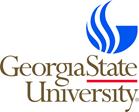 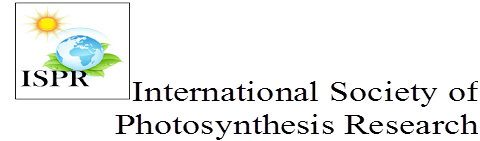 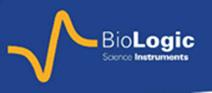 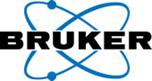 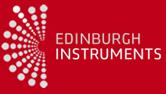 